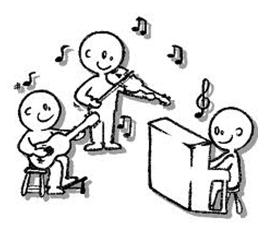 Sierck-Les-Bains, le 16.06.2022ECOLE DE MUSIQUERentrée 2022-2023INSCRIPTIONS=>Formulaire à retourner en Mairie : par mail de préférence : veronique.kockler@siercklesbains.fr
sinon déposer dans la boîte aux lettres devant la MAIRIE,
apporter ou envoyer par courrierPriorité sera faite aux anciens élèves
Les inscriptions seront ensuite prises en compte en fonction des disponibilités du professeur par ordre de date d’inscriptionREPRISE DES COURSA partir de la semaine qui débute le lundi 26 septembre 2022
TARIFSTarifs trimestriels actuels
Réduction de 15 € à partir de la 2ème personne (ascendant ou descendant)
uniquement pour élèves issus de la CC3FTarifs trimestriels actuels
Réduction de 15 € à partir de la 2ème personne (ascendant ou descendant)
uniquement pour élèves issus de la CC3FTarifs trimestriels actuels
Réduction de 15 € à partir de la 2ème personne (ascendant ou descendant)
uniquement pour élèves issus de la CC3FTarifs trimestriels actuels
Réduction de 15 € à partir de la 2ème personne (ascendant ou descendant)
uniquement pour élèves issus de la CC3FTarifs trimestriels actuels
Réduction de 15 € à partir de la 2ème personne (ascendant ou descendant)
uniquement pour élèves issus de la CC3FTarifs trimestriels actuels
Réduction de 15 € à partir de la 2ème personne (ascendant ou descendant)
uniquement pour élèves issus de la CC3FPour infos
Tarifs de l’an passéGuitare
classiqueBatteriePianoGuitareélectriqueDjembéElèves issus de la CC3F140 €115 €165 €165 €108 €Hors CC3F278 €243 €422 €363 €207 €FACTURATION	Facturation au trimestre, soit 3 factures (janvier, avril et fin juin)	Règlement :	TRESORERIE DE THIONVILLE et TROIS FRONTIERES
	35 avenue de Guise à THIONVILLEDESISTEMENT	Tout abandon doit être signalé au plus vite au professeur, 
mais surtout en Mairie
	Tout trimestre entamé est dû